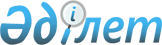 О переводе отдельных участков земель лесного фонда в земли другой категорииПостановление Правительства Республики Казахстан от 21 августа 2019 года № 612
      В соответствии со статьей 130 Земельного кодекса Республики Казахстан от 20 июня 2003 года и статьей 51 Лесного кодекса Республики Казахстан от 8 июля 2003 года Правительство Республики Казахстан ПОСТАНОВЛЯЕТ:
      1. Перевести земельный участок общей площадью 145,965 гектаров из категории земель лесного фонда государственного учреждения "Жаркентское лесное хозяйство" Управления природных ресурсов и регулирования природопользования Алматинской области" в категорию земель промышленности, транспорта, связи, для нужд космической деятельности, обороны, национальной безопасности и иного несельскохозяйственного назначения, согласно приложению к настоящему постановлению, для строительства селезащитных сооружений на реке Хоргос.
      2. Акиму Алматинской области в установленном законодательством Республики Казахстан порядке обеспечить предоставление государственному учреждению "Казселезащита" Комитета по чрезвычайным ситуациям Министерства внутренних дел Республики Казахстан" (далее – государственное учреждение) земельного участка, указанного в пункте 1 настоящего постановления.
      3. Государственному учреждению в соответствии с действующим законодательством Республики Казахстан возместить в доход республиканского бюджета потери лесохозяйственного производства, вызванные изъятием лесных угодий для использования их в целях, не связанных с ведением лесного хозяйства, и принять меры по расчистке площади с передачей полученной древесины на баланс указанного учреждения.
      4. Настоящее постановление вводится в действие со дня его подписания. Экспликация земель, переводимых из категории земель лесного фонда в категорию земель промышленности, транспорта, связи, для нужд космической деятельности, обороны, национальной безопасности и иного несельскохозяйственного назначения
					© 2012. РГП на ПХВ «Институт законодательства и правовой информации Республики Казахстан» Министерства юстиции Республики Казахстан
				
      Премьер-Министр
Республики Казахстан 

А. Мамин
Приложение
к постановлению Правительства
Республики Казахстан
от 21 августа 2019 года № 612
Наименование

землепользователя
Общая

площадь,

гектаров
в том числе:
в том числе:
в том числе:
Наименование

землепользователя
Общая

площадь,

гектаров
покрытая

лесом
пастбища
прочие

земли
1
2
3
4
5
Государственное учреждение "Жаркентское лесное хозяйство" Управления природных ресурсов и регулирования природопользования Алматинской области"
145,965
140,145
3,9
1,92
Всего:
145,965
140,145
3,9
1,92